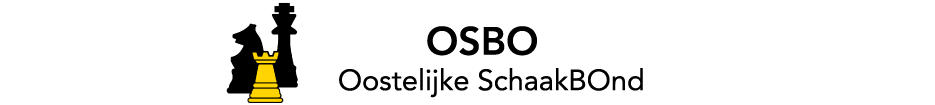 Notulen AV 151120221. Opening Miklós Hoffer (Secretaris) opent de vergadering in Denksportcentrum Apeldoorn om 20:01.  Bericht van verhindering is ontvangen van Denk en Zet, SV Doetinchem, ESV, Elster Toren, SV Groenlo, SV Het Zwartewater, SV Rokade, SV Theothorne, , UVS en ZZS! 2. BestuursverkiezingHierna vindt de verkiezing plaats om weer met een voltallig bestuur te kunnen aantreden.  Alle kandidaten worden benoemd of herbenoemd (H). Huub Blom zit hierna de ALV voor.a. Voorzitter           Huub Blomb. Jeugdleider          Ellen Hieltjesc. Penningmeester       Bert Ekkelboomd. Secretaris (H)       Miklós Hoffer 3. Notulen AV 18052022In de notulen staat in punt 3 vermeld ‘Schaaknieuws’ en dit moet ‘Schaakmagazine’ zijn.In de huidige AV had eigenlijk Jaarverslag moeten worden opgenomen.De notulen worden voorts conform concept vastgesteld, met dank aan de notulist Miklós Hoffer4. Mededelingena.Overlijden van Gijs de Koning Gans, voormalig OSBO-bestuurslidGijs zat in 98-01 in het OSBO bestuur, was veel betrokken bij het PK. Voor ZSG heeft hij veel werk voor het weekendtoernooi verzet, waarbij de wedstrijd altijd in een goede sfeer verliep. Op het afgelopen jubileum van de bond nam hij nog arbitrage voor zijn rekening.De vergadering gedenkt bekende en minder bekende schaakleden die de afgelopen periode zijn overleden met 1 minuut stilte.b.Afscheid van diverse schaakverenigingen.De Combinatie, De Sleutelzet, Dronten, Dukenburg, Millingen zijn of worden spoedig opgeheven binnen het OSBO gebied. Een aantal andere verenigingen hebben het zwaar. De trend is wel wat zorgelijk.5.Plannen van het nieuwe bestuura.We gaan weer schakenHet is van belang dat de competitie goed blijft lopen, hopelijk uitgebreid kan worden. Ook is het essentieel voor de vitaliteit van de bond en haar clubs dat de diverse evenementen weer succesvol zullen draaien. Dit geldt dan voor het PK, snelschaken, OSBO Cup en rapid.Er zal meer contact gezocht worden met de organiserende verenigingen om dit voor elkaar te krijgen.b. De jeugdEllen geeft aan dat ze met veel enthousiasme wil meehelpen de Grand Prix cyclus (voorheen IJSCO) nieuw leven in te blazen. Dit gaat aardig de goede kant op. Verder benoemt zij als speerpunt het organiseren van goede toernooien binnen de OSBO. Voorbeelden hiervan zijn het PJK en Schoolschaak. Het is zaak om te zorgen voor een goede balans tussen de breedte en de top. Qua doorstromen van talenten zou meer mogelijk zijn – naar het model van de stertrainingen.De jeugd heeft veel potentie en onlangs konden maar liefst 20 spelers in de categorie A t/m E afgevaardigd worden naar het landelijke Hutton toernooi. c.WebsitePieter Koppelaar heeft een voorstel om over te stappen op Wordpress om een nieuwe site te hosten. Content en Vormgeving zijn gescheiden in deze manier van werken. Zo kunnen gebruikers zich richten op de inhoud. De AV gaat akkoord met het plan.  Kees Stap (Wageningen) geeft aan redactiewerk te willen doen – prima.6. Jaarrekening 2021-2022 en verslag KascommissiePeter vraagt de vergadering of het verlies van €3.500,- ten laste van de algemene reserve kan worden afgeschreven. Deze gaat hiermee akkoord. De kascommissie heeft de boeken doorgenomen en Paul Ham (SV Zutphen) adviseert de AV décharge ten aanzien van het gevoerde beleid. Dit wordt overgenomen.a.Verkiezing nieuw reservelid KascommissieDe Kascommissie bestaat nu uit de vaste leden A. Loonstra (Veenendaal) en R. Hovestad (Rhenen). Als reservelid wordt J-H van Beelen gekozen. 7. Begroting 2022-2023Peter Zieck licht de begroting voor de laatste maal toe. Qua BTW blijft de bond onder de €20.000,- grens van de KOR-regeling. Er is een nadelig saldo van €5.3450,- begroot, conform het beleid van afbouwen van de algemene reserve. Kees Stap vraagt zich af of het begrote bedrag voor een nieuwe provider van €150,- niet erg bescheiden is. Wellicht zal het iets hoger uitvallen, maar het hoeft niet.De vergadering is akkoord met de begroting. Peter zwaait nu af als Penningmeester na het uitdienen van de maximaal drie termijnen. Hij wordt door Huub geroemd om zijn betrouwbaarheid, vlotte reageren, luisteren naar argumenten en als gulle penningmeester. De AV bedankt hem met een applaus en een cadeau op maat.8. KNSB-zakenErik Mijnheer vertelt over de ontwikkelingen binnen de KNSB. Het pand in Haarlem wordt verkocht. Dit creëert een aanzienlijke armslag. De opbrengst zal worden gereserveerd voor investering in de schaaksport. Verder zit de bond in een transitie van Bondsraad naar Ledenraad. Dit is bijvoorbeeld voor de bediening van topsport een groot voordeel en ook wel voor een aantal andere belangengroeperingen in het schaaklandschap. Men denkt ook aan het traject van Regionale Bond naar District. Hiervoor is specialiste verenigingsrecht Marjan Olffers nauw betrokken bij het formuleren van verbetervoorstellen. 9. Jubileuma.KNSB (Power Point) Aan de hand van de meegestuurde presentatie doet Erik de plannen voor het landelijk jubileum van 150 jaar uit de doeken. Er is een jubileumweek 20 t/m 26 mei en activiteiten het hele jaar door. Hier worden ook de clubs nauw bij betrokken. Er zal veel werk van promotie worden gemaakt.b.OSBODe bond zal alsnog het 75 jarig jubileum verlaat gaan vieren. Dit zal gebeuren in samenwerking met ZSG dat 130 bestaat. Er is inmiddels een geschikte locatie gevonden en een programma in de steigers gezet dat spoedig nader vormgegeven zal worden.  10.WedstrijdzakenAndré van Kuijk heeft de loting van de OSBO Cup verricht en de indeling wordt in de AV publiekelijk gemaakt. In een Wimbledon-schema zullen de clubs tegen elkaar in de arena treden als vanouds.Hij geeft verder aan dat de competitie goed draait nu. Ten aanzien van de regelgeving stelt hij het onderscheid ‘controversieel’ en ‘niet-controversieel’ voor.Bij eerstgenoemde categorie moet het eerst langs de AV voor een besluit en voor de andere niet.De AV kan de gedachte volgen. Zo beschouwt zij de beslissingen over mobieltjes als controversieel en de samenstelling van Commissie van Beroep als niet-controversieel. De Najaarsvergadering is voor de toetsing van controversiële – meer officiële - zaken. Lastig is wel dat de besluitvorming van de SGS-competitie via drie algemene vergaderingen loopt en Huub geeft aan daar wel vanaf te willen. 11.RondvraagKees Stap vraagt of de vergadering wat langer van tevoren op de planning kan komen.De secretaris geeft aan in het vervolg een wat langere termijn te zullen hanteren. 12.SluitingHuub Blom sluit om 22:20 uur de vergadering en dankt de aanwezigen voor hun komst en inbreng. Hij nodigt tevens uit voor een drankje aan de bar. 